Sonntag, 27. Juli 2014 – 18:00 Uhr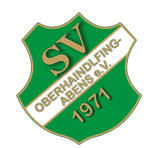 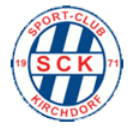 SV Oberhaindlfing-Abens	:	SC Kirchdorf II			1 : 1  (1 : 1)Das zweite Spiel der noch jungen Vorbereitung bestritt der SV Oberhaindlfing-Abens gegen die Reserve aus Kirchdorf, die die letzte Saison als Mitstreiter unserer Mannschaft als vierter in der A-Klasse abgeschlossen hat.  An diesem Sonntag wartete also ein richtiger Gradmesser, der auf jeden Fall mit einem Sieg in der Tasche aus Oberhaindlfing abreisen wollte.Wie auch schon im Spiel gegen Haag ging unsere Mannschaft früh in Führung. Thomas Doleschel schob den Ball nach einer schönen Kombination im Mittelfeld in das Tor der Gastmannschaft und brachte uns damit nach zehn Minuten mit 1:0 in Führung. Diese Führung hielt jedoch nicht lange. Zunächst klopfte Kirchdorf mit einem Freistoß aus circa 20 Metern an, jedoch verhinderte der Pfosten den Treffer. Nur kurz danach fuhr der Gast über die rechte Seite einen Konter, der durch einen Fehlpass in der Vorwärtsbewegung verschuldet wurde. Die daraus resultierende Hereingabe, die unglücklicherweise gleich mehrfach hätte geklärt werden können, nutzte ein Offensivmann der Gastmannschaft zum Ausgleich nach 23 Minuten.  Bis zur Halbzeit erarbeitete sich unsere Mannschaft noch einige Chancen, die jedoch nicht konsequent genug genutzt wurden. Wie im letzten Spiel wurde die Halbzeit von Coach Alexander Lippert dazu genutzt, einige Spielerwechsel vorzunehmen und das Team auf die zweite Halbzeit neu einzustellen. An diesem Sonntag gab mit Louis Fischer ein weiterer Neuzugang eine Visitenkarte in seinem ersten Spiel für uns ab. Auch der wieder zur Mannschaft gestoßene Alexander Geltl bot eine sehr ansprechende Leistung und wusste zu überzeugen.Direkt nach der Halbzeit hatte Lukas Glatt wohl die beste Chance die Heimmannschaft wieder in Führung zu bringen. Nach einer Ecke packte der Jungspund einen Seitvollzieher aus 8 Metern aus und hämmerte das Leder damit an die Unterkante der Latte, von wo der Ball dann in das Spielfeld zurücksprang. Kurze Zeit später war es wiederrum Lukas Glatt, der mit einem abgefälschten Freistoß gefährlich in Richtung Tor der Gäste kam. Auch das Team aus Kirchdorf versteckte sich nicht und kam mit einigen gefährlichen Vorstößen vor das Tor von Niklas Huber, der jedoch an diesem Tag nicht mehr zu bezwingen war. So blieb es letztlich bei einem leistungsgerechten 1:1 Unentschieden in einem sehr hitzigen Freundschaftsspiel. Auf solchen Leistungen lässt sich aufbauen, was sowohl die Spieler und Verantwortlichen als auch die zahlreichen Zuschauer nach dem Spiel erkannten.Auf diesem Weg wünschen wir noch unserem Verteidiger Bernhard Ziegltrum, der sich am Freitag zuvor im Training die Schulter ausgekugelt hat, schnelle Genesung. Wir hoffen, dass er uns bald wieder zur Verfügung steht.Aufstellung:N. Huber – A. Neumaier , A.Lippert , M. Grabichler – , T. Doleschel , M. Kaindl , M. Ziegltrum , F. Kaindl – S. Kaindl , P. Domani – A. Geltl  D. Domani (A) , K. Lorenz (A) , M. Glatt (A) , L. Fischer (A) , T. Sellmaier (A) , L. Glatt (A) , J. Ziegltrum (A) , F. Schumann (A) , H. Heckmaier (A) , D. Müller (A) , S. Luck (A) © M. Kaindl